 GUÍA DE ACTIVIDADES N°3  “NÚCLEO CELULAR Y ADN”ACTIVIDAD A DESARROLLAR: Responda las siguientes preguntas utilizando su guía de contenidos o  su texto de estudio en las páginas 129, 134, 136 y 141.a.- ¿Cómo se relacionan los conceptos célula, núcleo y ADN? Explique.………………………………………………………………………………………………………………………………………………………………………………………………………………………………………………………………………………………………………………………………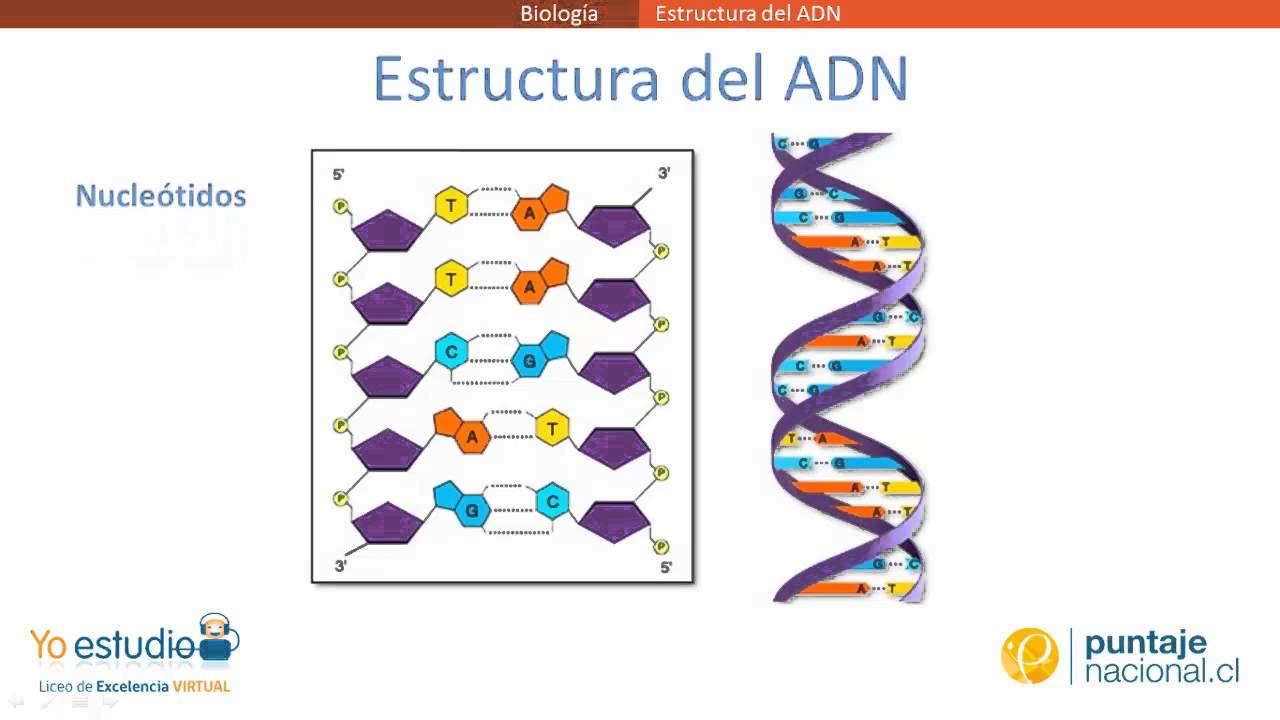 b.- ¿Cuál es la función e importancia del material genético o ADN?………………………………………………………………………………………………………………………………………………………………………………………………………………………………………………………………c.- Complete el cuadro marcando con una X aquellas características o situaciones que se relacionan directamente con el material genético o ADN. Fundamente brevemente su respuesta.d.- ¿Por qué es importante el conocimiento de la molécula de ADN?……………………………………………………………………………………………………………………………………………………………………………………………………………………e.- Ubique los siguientes conceptos en la imagen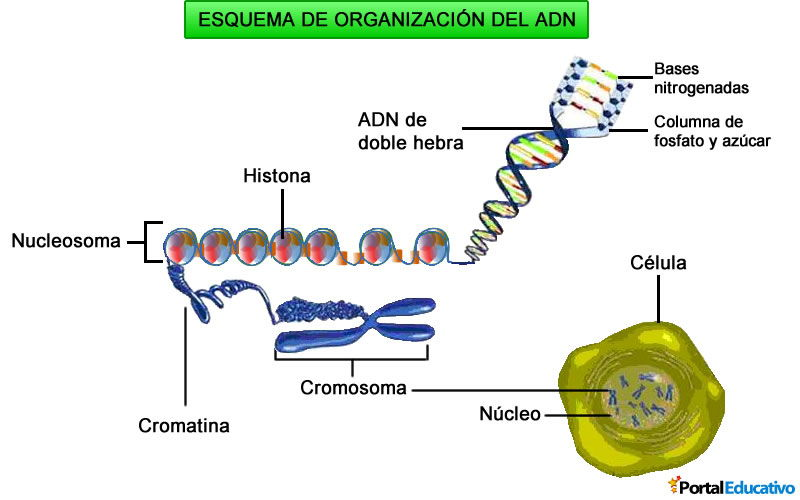 a.- Célulab.- Núcleoc.- ADN.ASIGNATURA: BiologíaCURSO:  2° medioPROFESOR(A): Franchesca GajardoNombre:Nombre:Correo: fran_1224@hotmail.comFecha de entrega: 17 de junio, 2020.Fecha de entrega: 17 de junio, 2020.Correo: fran_1224@hotmail.comINSTRUCCIONES:Escriba su nombre y fecha.                      Lea atentamente las instrucciones, si no le queda claro, lea las veces que lo necesite.Utilice destacador, marcando lo que necesite para responder.Responda utilizando lápiz pasta, negro o azul. No use lápiz grafito.Escriba claro, así leeremos mejor sus respuestas.Ahora empiece a trabajar. ¡Éxito!INSTRUCCIONES:Escriba su nombre y fecha.                      Lea atentamente las instrucciones, si no le queda claro, lea las veces que lo necesite.Utilice destacador, marcando lo que necesite para responder.Responda utilizando lápiz pasta, negro o azul. No use lápiz grafito.Escriba claro, así leeremos mejor sus respuestas.Ahora empiece a trabajar. ¡Éxito!INSTRUCCIONES:Escriba su nombre y fecha.                      Lea atentamente las instrucciones, si no le queda claro, lea las veces que lo necesite.Utilice destacador, marcando lo que necesite para responder.Responda utilizando lápiz pasta, negro o azul. No use lápiz grafito.Escriba claro, así leeremos mejor sus respuestas.Ahora empiece a trabajar. ¡Éxito!Situación /Característica X¿Por qué?Forma de labios Color de ojos caféColor de pelo verdeIndividuo con cáncerSemilla de una planta Me gustan los sabores dulcesForma puntiaguda de una nariz Piel bronceada producto del solRegeneración de piel tras una herida